POSIBLES IDEAS PARA UNHA HOMILÍA CON NENOS04 MARZO 2018 40 días CAMINADO: Vamos al TEMPLOElimina el CONSUMO que te CONSUME. 1. VER: Borrando archivos -A veces comprobamos que el móvil “está petado”. Claro, bajamos tantas cosas, lo llenamos de juegos, canciones  o pelis y aquello puede hacer “pof” en cualquier momento. Hay que limpiar, borrar archivos para que funcione bien.-Tras dejar la montaña hoy vamos a entrar en el templo con Jesús. No siempre “sabemos estar” en el templo con el debido respeto, saludando a Jesús y conociendo sus lugares más importantes.                                -¿Qué queremos decir con “saber estar” en el templo? ¿Hay cosas en tu vida que te consumen y te estorban?2. JUZGAR: Jesús va al templo-En el 3º domingo de cuaresma, el evangelio nos dice que Jesús va al templo, y muy enfadado, se enfrenta  a los que convierten el templo en un mercado, en un negocio, en vez de ser el lugar de encuentro con Dios, de oración. Y les dice: “Llevad esto de aquí; no convirtáis en un mercado la casa de mi Padre”.¿QUÉ NOS QUIERE DECIR JESÚS?-Que nos espera en el templo cada domingo, lugar de encuentro con él, para celebrar su fiesta, no para negociar con él. Aprende a “saber estar”:*Al entrar nos santiguamos, saludamos a Jesús, guardamos atención y silencio.*Participamos en los actos, guardamos las posturas, escuchamos con atención.*”Subimos a la nube” lo que nos sucede, se lo ofrecemos, nos ponemos en sus manos.-Que nos espera cada día en el templo que es cada persona y espera nuestra cercanía, ayuda, perdón, sonrisa, amistad…-Que quiere que en cuaresma “vaciemos la papelera” de nuestro corazón:*Cuaresma es conversión, cambio de dirección, vuelta a Dios y al amor.*Echamos de nuestra vida lo que nos satura preparando una buena confesión.¿Qué te pide Jesús? ¿Qué templos debes visitar más?3. ACTUAR: Elimina el consumo que te consume-Seguid cantando con gestos la canción “40 días caminado” (ver Google).-Hoy podríamos destacar los lugares importantes del templo, las posturas, los gestos, qué hacer al entrar, cómo hacer una visita a Jesús.-Vemos qué eliminar de nuestra vida que nos consume, qué fallos hay en nuestra vida, qué actitudes nos separan de Jesús y de los demás. Repasar los mandamientos (1ª lectura) puede ayudarnos.  Preparamos la celebración penitencial para llenar de color y calidad nuestra vida.-Envía a tus colegas el dibujo con el mensaje: “Jesús, limpia mi corazón de lo que me aleja amarte”.                             ¿Qué vas a hacer esta semana?LECTURASÉxodo (breve) 20, 1-3. 7-8. 12-17: La Ley Se dio por medio de Moisés.  En aquellos días, el Señor pronunció estas palabras: «Yo soy el Señor, tu Dios, que te saqué de la tierra de Egipto, de la casa de esclavitud. No tendrás otros dioses frente a mí. No pronunciarás el nombre del Señor, tu Dios, en falso. Porque no dejará el Señor impune a quien pronuncie su nombre en falso. Recuerda el día del sábado para santificarlo. Honra a tu padre y a tu madre, para que se prolonguen tus días en la tierra, que el Señor, tu Dios, te va a dar. No matarás. No cometerás adulterio. No robarás. No darás falso testimonio contra tu prójimo. No codiciarás los bienes de tu prójimo. No codiciarás la mujer de tu prójimo, ni su esclavo, ni su esclava, ni su buey, ni su asno, ni nada que sea de tu prójimo». Palabra de Dios.Salmo 18: R/.- Señor, tú tienes palabras de vida eterna.1ª Corintios 1, 22-25: Predicamos a Cristo crucificado, escándalo para los hombres; pero para los llamados es sabiduría de DiosJuan 2, 13-25: Destruid este templo, y en tres días lo levantaré.Narrador: Se acercaba la Pascua de los judíos y Jesús subió a Jerusalén. Y encontró en el templo a los vendedores de bueyes, ovejas y palomas, y a los cambistas sentados; y, haciendo un azote de cordeles, los echó a todos del templo, ovejas y bueyes; y a los cambistas les esparció las monedas y les volcó las mesas; y a los que vendían palomas les dijo: Jesús: -«Quitad esto de aquí: no convirtáis en un mercado la casa de mi Padre». Narrador: Sus discípulos se acordaron de lo que está escrito: «El celo de tu casa me devora».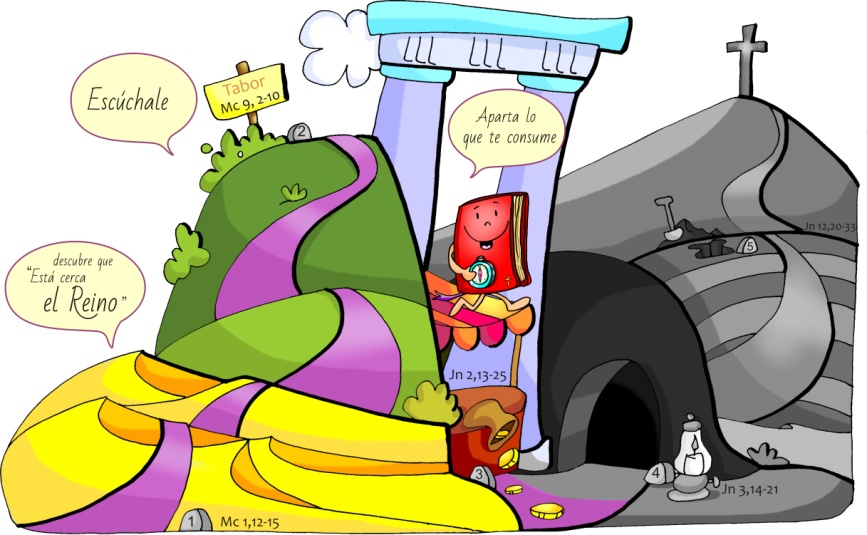 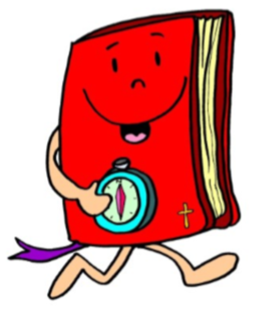 